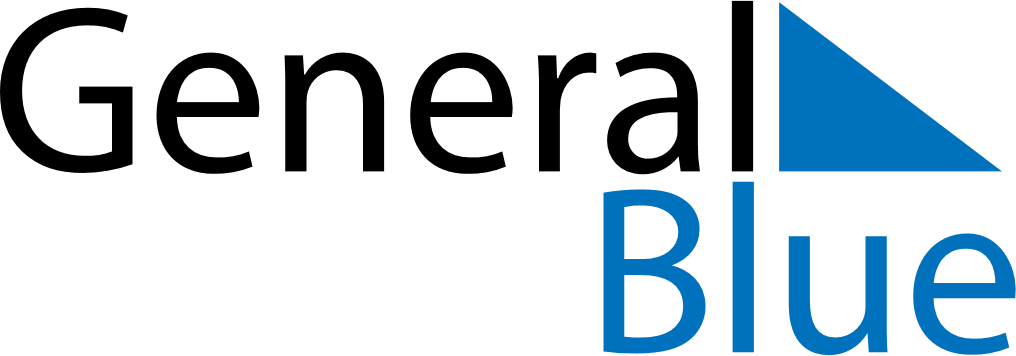 November 1938November 1938November 1938November 1938November 1938SundayMondayTuesdayWednesdayThursdayFridaySaturday123456789101112131415161718192021222324252627282930